  苗栗縣中山國小辦理109年度下半年防災演練成果照片辦理時間:109.9.21辦理地點:中山校園辦理人數:316人成果照片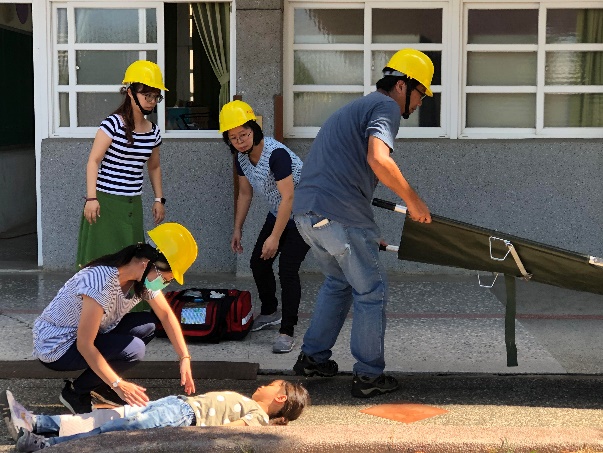 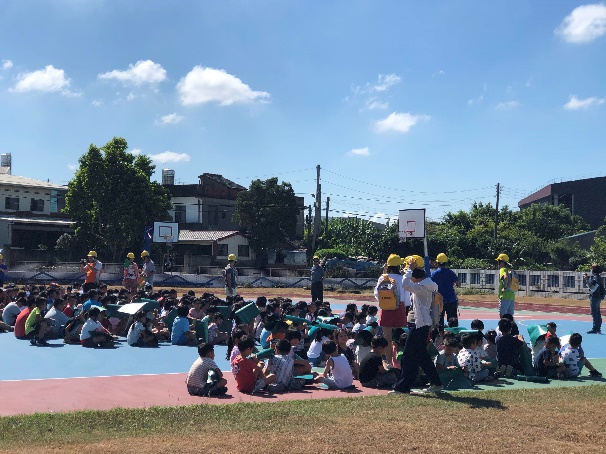 地震演練情境：學生被倒塌的大樓壓傷，搶救組正在全力搶救地震演練：全體師生避難場清點人數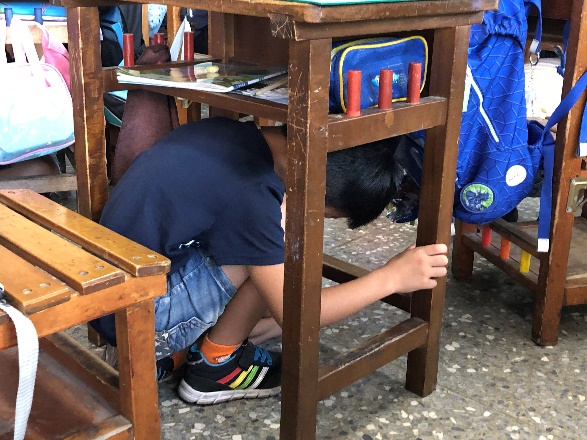 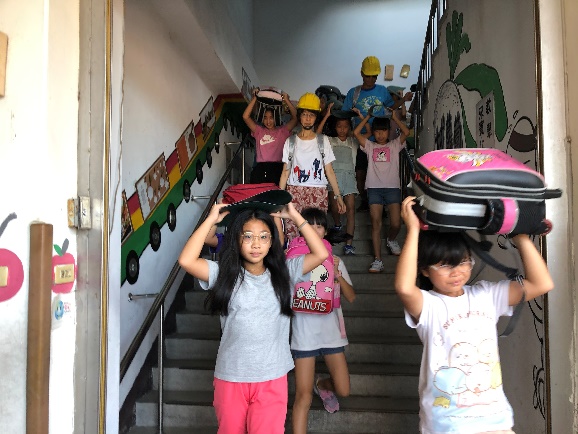 地震演練:趴掩穩地震演練：前往避難場所